Laois County Council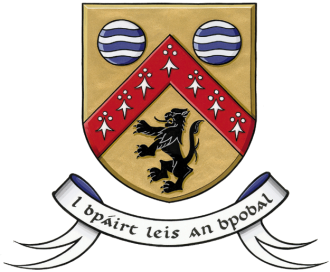 PLEASE NOTE THE FOLLOWING INSTRUCTIONS:BEFORESIGNINGTHISFORM,PLEASEENSURETHATYOUHAVEREPLIEDFULLYTOTHEQUESTIONSASKED.YOUSHOULDALSOSATISFYYOURSELFTHATYOUAREELIGIBLEUNDERTHEREGULATIONS.THECOUNCILCANNOTUNDERTAKETOINVESTIGATETHEELIGIBILITYOFCANDIDATESINADVANCEOFTHEINTERVIEW/EXAMINATION,ANDHENCEPERSONSWHOAREINELIGIBLE,BUTNEVERTHELESS,ENTER,MAYTHUSPUTTHEMSELVESTOUNNECESSARYEXPENSE.LAOISCOUNTYCOUNCILWILLNOTBERESPONSIBLEFORANYEXPENSESWHICHMAYBEINCURREDBYTHECANDIDATEINATTENDANCEFORINTERVIEW.AllSections/Questionsinthisdocumentmustbecompletedinfull. (A Curriculum Vitaewillnotbeaccepted)Ensureyouhaveansweredallquestionsfullyandcorrectly.Candidateswhosendtheirapplicationsbypostshouldallowsufficienttimetoensuredeliverynotlaterthanthelatesttimeforacceptance.ClaimsthatanyapplicationformorletterrelatingtoithasbeenlostordelayedinthepostwillnotbeconsideredunlessaPostOfficeCertificateofPostingisproducedinsupportofsuchclaims.Pleasenotifyusofanychangeofaddress.Laois County Councilmaydecide,byreasonofthenumberofpersonsseekingadmissiontothecompetitiontocarryoutashort-listingprocedure. Thenumberofpersonstobeinvitedtointerviewshallbedeterminedby Laois County Council. Short listing willbebasedonqualifications,relevantexperience,andinformationsubmittedontheapplicationform.Please return 4 copies of the completed and signed form in hard copy format.  Copy of qualifications must also be submitted with application form. No plastic pockets or Curriculum Vitae covers on applications please. A staple in the top left corner will suffice. All applicants must fill out in full and submit 4 hardcopies of the application form and return by the deadline. Applications can be posted to reach us by the deadline or hand delivered to reception at Laois County Council.Curriculum Vitae or applications by email or fax WILL NOT be accepted.COMHAIRLE CHONTAE LAOISETABHAIR NA TREORACHA SEO LEANAS AR AIRD, LE DO THOIL:SULA SÍNÍONN TÚ AN FHOIRM SEO CINNTIGH, LE DO THOIL, GO BHFUIL FREAGRAÍ IOMLÁNA TUGTHA AGAT AR NA CEISTEANNA A IARRTAR ANN. BA CHÓIR A CHINNTIÚ, CHOMH MAITH, GO BHFUIL TÚ INCHÁILITHE FAOI NA RIALACHÁIN.  NÍ FÉIDIR LEIS AN GCOMHAIRLE DUL I MBUN FIOSRAITHE FAOI CHÁILITHEACHT IARRATASÓIRÍ ROIMH AN AGALLAMH/SCRÚDÚ, AGUS MAR SIN, D’FHÉADFADH DAOINE NACH BHFUIL INCHÁILITHE ACH A DHÉANANN IARRATAS MAR SIN FÉIN, DUL I GCOSTAS GAN GHÁ. NÍ BHEIDH CHOMHAIRLE CHONTAE LAOISE FREAGRACH MAIDIR LE COSTAS A THABHAÍONN IARRATASÓIR AS FREASTAL AR AGALLAMH.
Ní mór gach Cuid/Ceist sa cháipéis seo a fhreagairt go hiomlán. 
(Ní ghlacfar le CurriculumVitae)Déan cinnte go bhfreagraíonn tú gach ceist go hiomlán agus i gceart.Ba chóir d’iarratasóirí a sheolann a gcuid iarratas ar an bpost a chinntiú go mbeidh dóthain ama chun an t-iarratas a sheachadadh roimh an tráth is déanaí a nglacfar leis.Ní bhreithneofar aon éileamh go ndeachaigh iarratas nó litir a bhaineann leis an bpost amú sa phost nó gur raibh moill air sa phost mura gcuirfear Teastas Postála Oifig Poist ar fáil mar thaca le héileamh den chineál sin. Cuir aon athrú ar do sheoladh poist in iúl dúinn, le do thoil.D’fhéadfadh Comhairle Chontae Laoise cinneadh a dhéanamh, de bharr líon na ndaoine a dhéanann iarratas ar an gcomórtas, córas gearr-liosta a chur i bhfeidhm. Beidh líon na ndaoine a dtabharfar cuireadh chun agallaimh dóibh le socrú ag Comhairle Chontae Laoise.   Beidh an gearrliosta bunaithe ar cháilíochtaí, ar thaithí iomchuí agus ar an eolas a thugtar ar an bhfoirm iarratais. Seol isteach 4 cóip comhlánaithe sínithe den fhoirm i bhformáid chruachóip le do thoil. Níl pócaí plaisteacha ná c.v. clúdaíonn sé ar iarratais le do thoil. Beidh go leor stáplacha sa chúinne ar chlé. Ní mór do na hiarratasóirí uile a líonadh isteach go hiomlán agus cuirfidh siad 4 hardcopies ar an bhfoirm iarratais agus cuirfidh siad ar ais faoin spriocdháta. Is féidir iarratais a chur ar an bpost chun teacht chugainn faoin spriocdháta nó ar láimh a sheachadadh chuig an bhfáiltiú ag comhairle contae laoise. Ní ghlacfar le curriculum vitae nó le hiarratais trí ríomhphost nó facs.LAOISCOUNTYCOUNCIL-APPLICATIONFORMCOMHAIRLECHONTAELAOISE-FOIRMIARRATAIS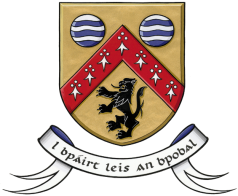 This application form, when completed should be returned to the Human Resources Section, Laois County Council, Áras an Chontae, Portlaoise, not later than:  Is cóir an fhoirm iarratais seo, arna comhlánú, a chur ar ais chuig an Roinn Acmhainní Daonna, Comhairle Chontae Laoise, Áras an Chontae, Port Laoise, tráth nach déanaí  ná:4.00 pm on Thursday, 30th July, 2020.Appointment: Ceapachan:Name in full (Block letters)Ainmiomlán(bloclitreacha)Postal address (Block letters)Seoladhpoist(bloclitreacha)Notify any change at once in writing Cuir aon athrú in iúl i scríbhinn gan mhoill)Telephone No(s).			Home:	
Uimhir(reacha)Teileafóin			Baile	 						
						Contact:  			Teagmháil  							EmailAddress			 Seoladh Ríomhphoist  										Drivinglicence(formostpositionsthisisnotanessentialrequirement)CeadúnasTiomána(níceanglasriachtanachéseoigcuidmhórpost)Do you possess a full-unendorsed driving licence?			Yes/NoAnbhfuilceadúnasiomlántiománaglanagat?					Tá/  Níl	______________________Doyourequireaworkpermit/workingauthorisationvisa? 	Yes/NoAn bhfuil cead oibre/víosa údaraithe oibre ag teastáil uait?				Tá/  Níl	______________________EDUCATIONOideachasSECOND LEVEL (Dara leibhéal)Schoolorcollegeattended			Period			 Standard Attained									(i.e. Junior Cert, Leaving Cert)AnScoilnóanColáistearfreastalaíodh	Tréimhse		(An caighdeán a baineadh amach, i.e.			Teastas Sóisearach, Árdteistiméireacht)Please list results below: (Liostaigh na torthaí thíos) *Pleasenotethatactualgradesshouldbesupplied.Failure to do so may result in your application being deemed ineligible. *Bí cinnte go dtabharfar na gráid a fuarthas leis an iarratas seo. D’fhéadfadh d’iarratas a bheith neamhbhailí mura ndéanfar sinNB:	 Copyofyour3rdLevelQualificationsmustbesubmittedwithapplicationformCaithfearcóipde do cháilíochtaítríúleibhéalachur ar aghaidh leisan bhfoirm iarrataisseo.OtherQualifications(ifany):Cáilíochtaí Eile (más ann)Trainingcoursesundertaken(eitherin-houseorprivately):CúrsaíTraenálaa rinneadh (in-tínógopríobháideach)Membership of Professional Institutions:BallraíochtinInstitiúidíGairmiúla
EMPLOYMENTRECORDTAIFEAD FOSTAÍOCHTA Givebelow,indateorder(startingwithyourcurrentemployer),fullparticularsofallemployment(andalsoanyperiodsofunemployment)betweenthedateofleavingschoolorcollegeandthepresentdate.Noperiodbetweenthesedatesshouldbeunaccountedfor.Liostaigh thíos, in ord dátaí (ag tosú le d’fhostóir reatha) sonraí iomlána gach fostaíocht (agus aon tréimhsí dífhostaíochta, chomh maith) ón dáta ar fhág tú scoil nó coláiste go dtí an lá inniu. Níor chóir aon tréimhse idir na dátaí sin a fhágáil ar lár.Rememberyoumaybeshortlistedbasedontheinformationyousupplyintheapplicationform.Candidatesareadvisednottosubmita Curriculum Vitae.Anythingyouwritemaybediscussedinmoredepth,shouldyoubecalledtointerviewCuimhnigh, bunaithe ar an eolas a thugann tú ar an bhfoirm iarratais, go bhfeadfaí tú a chur ar ghearrliosta. Moltar d’iarratasóirí gan Curriculum Vitae a sheoladh isteach. Má ghlaoitear ort  chun agallaimh d’fhéadfaí rud ar bith a scríobhann tú a phlé níos mine.  (Employment continued)(Fostaíocht ar lean)RELEVANT EXPERIENCE – RANGE AND DEPTHIn the spaces below, briefly describe what you consider to be a good example of demonstrating your ability in the skill areas set out hereunder. A summary definition of each skill area is provided for information.Outline ONE example of how and where you have displayed the competencies below (no more than 150-200 words per competency).  The example may be drawn from your experience in various settings including professional, community or voluntary.Shortlisting may apply based on the information supplied on application forms and the requirements of the position. Candidates called for interview will be assessed on the following competencies:What aspects of your career to date do you see as being most relevant to the position applied for?Cé na gnéithededoghairmbheathagodtíseo is dóigh leat  ismóabhfuilbaintaculeisanbpostabhfuiliarratasdéantaagatair?AnyadditionalinformationyouwishtogiveinsupportofyourapplicationAonfhaisnéisbhreiseismianleatathabhairtmarthacaled’iarratasREFEREES MoltóiríPlease give below the name and address of your present or most recent employer, or a responsible person, to whom you are not related, whom we can contact for a reference.  No approach will be made to either referee without your prior permission.Tabhair thíos, le do thoil, ainm agus seoladh d’fhostóra reatha nó an fostóir is déanaí a bhí agat, nó duine freagrach, nach bhfuil gaolta leat, a mbeimid in ann dul i dteagmháil leis/léi i gcomhair litir thagartha.  Ní rachfar i dteagmháil le haon mholtóir gan do cead uait roimh ré.Do you have any objection to Laois County Council contacting your past/or present employers?   An bhfuil tú sásta go rachadh Comhairle Chontae Laoise i dteagmháil le hiarfhostóirí nó fostóirí reatha de do chuid?Yes/NoTá/Níl:    _____________________________						If appointed, what is the earliest date you can take up duty?Dá gceapfaí tú, cad é an dáta is luaithe a bhféadfá dul i mbun dualgais?		Name the post, if any, you hold at present and state whether it is permanent or temporary?Cénpost(másann)atáanoisagat?Anpostpáirtaimsearthanólánaimsearthaé?	______	__					___
Have you ever accepted voluntry redundancy/early retirement from the local authority or other Public Service Organisation by which you were employed?  Yes / NoTá/  Níl			______________________If yes, please give details:______	__					___I, THE UNDERSIGNED, HEREBY DECLARE, ALL THE FOREGOING PARTICULARS TO BE TRUEDearbhaímse leis so, a bhfuil m’ainm leis seo thíos, go bhfuil na sonraí go léir atá tugtha ar an bhfoirm seo fíor.SIGNATURE OF APPLICANT  Síniú an IarratasóraDATE  Dáta:Laois County Council is an equal opportunities employerIsFostóircomhdheiseéComhairleChontaeLaoiseTheinformationsuppliedinthisformisheldontheunderstandingofconfidencesubjecttotherequirementsoftheFreedomofInformationAct1997orotherlegalrequirements.Tá an fhaisnéis a sholáthraítear ar an bhfoirm seo á coinneáil ar thuiscint rúndachta faoi réir cheanglas an Achta um Shaoráil Faisnéise, 1997 nó aon cheanglas dlí eile.NB:		MISREPRESENTATION OF, OR FAILURE TO DECLARE, ANY MATERIAL FACT WILL INVALIDATE YOUR APPLICATION AND ANY JOB OFFER MADE AS A RESULT OF SAME.NB:		Má thugtar mífhaisnéis, nó má theiptear  aon phointe fírice a bhaineann le d’iarratas a thabhairt, ní bheidh d’iarratas ná aon tairiscint poist mar thoradh air bailí.***Applications should be submitted in hardcopy and will be acknowledged by email upon closing of deadline ***LEAVING/JUNIORCERTIFICATE AS APPROPRIATE(Teastas Ardteistiméireachta/Sóisearachs)(delete whichever does not apply)(Scrios amach cibé nach bhfuil infheidhme)LEAVING/JUNIORCERTIFICATE AS APPROPRIATE(Teastas Ardteistiméireachta/Sóisearachs)(delete whichever does not apply)(Scrios amach cibé nach bhfuil infheidhme)EXAMINATIONNO. Uimh Scrúdaithe: _____________________________                                                           YEAR Bliain	  _____________________________                                                         EXAMINATIONNO. Uimh Scrúdaithe: _____________________________                                                           YEAR Bliain	  _____________________________                                                         HIGHERÁrdLOWERBunENGLISH  BéarlaIRISH  GaeilgeMATHEMATICS  MatamaiticOTHER SUBJECTS  Ábhair EileDegree,Diplomasetc.,Céim, Dioplómaí &rlGradeobtained(e.g.Pass;2.2;2.1;1;etc.)Pleasegiveresultsforeachsubjecttakeninfinalexam.Grád a fuarthas (m.sh. Pas; 2.2; 2.1; 1; &rl)Cuir isteach torthaí gach ábhar a déanadh sa scrúdú deiridhUniversity,CollegeorExaminingAuthority.Ollscoil, Coláiste nó Údarás ScrúdaitheYearinwhichDegree/Qualificationwasobtained.Bliain a fuarthas an Chéim/Cháilíocht
NameofCourseTeideal an Chúrsa
DescriptionofCourseContentCur síos ar Ábhar an ChúrsaDate(s)Dáta(í)
CourseProviderSoláthróir an ChúrsaNameofProfessionalInstitutionAinm na hInstitiúide GairmiúilNameofProfessionalInstitutionAinm na hInstitiúide GairmiúilDatesDátaíDatesDátaíDatesDátaíTitleofpostheld,descriptionofduties  etc.Teideal an phoist, cur síos ar dhualgais &rlNameandaddressofEmployerAinm agus Seoladh an FhostóraPeriodinmonthsTréimhse i míonnaFromÓToGoTitleofpostheld,descriptionofduties  etc.Teideal an phoist, cur síos ar dhualgais &rlNameandaddressofEmployerAinm agus Seoladh an FhostóraDatesDatesDatesTitleofpostheld,descriptionofduties  etc.Teideal an phoist, cur síos ar dhualgais &rlNameandaddressof EmployerAinm agus Seoladh an FhostóraPeriodinmonthsTréimhse i míonnaFromÓToGoTitleofpostheld,descriptionofduties  etc.Teideal an phoist, cur síos ar dhualgais &rlNameandaddressof EmployerAinm agus Seoladh an FhostóraName:Ainm:    ________________________Occupation:SlíBheathaAddress:Seoladh           ____________________________
                         ____________________________                         ____________________________                        ____________________________
Tel No:        Uimh.Teileafóin__________________________Name:Ainm:      ________________________Occupation:Slí BheathaAddress:Seoladh               ____________________________
                             ____________________________                             ____________________________                             ____________________________
Tel No:Uimh.Teileafóin___________________________